ПАМЯТКА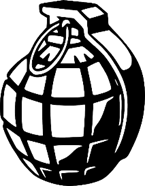 про правила поводження у разі виявлення підозрілих вибухонебезпечних предметів.Поводження з вибухонебезпечними предметами вимагає уваги і обережності.У разі знаходження вибухонебезпечного пристрою ЗАБОРОНЕНО:наближатися до предмета; пересувати його або брати в руки; розряджати, кидати, ударяти по ньому; розпалювати поряд багаття або кидати в нього предмет; приносити предмет додому, у табір, у школу.При знаходженні вибухонебезпечного пристрою:негайно (з безпечного місця) повідомте чергові служби МНС (тел. 101), міліцію (тел.102); не підходьте до предмета, не торкайтеся і не пересувайте його, не допускайте до знахідки інших людей; припиніть усі види робіт у районі виявлення вибухонебезпечного предмета;  не користуйтеся засобами радіозв’язку, мобільними телефонами (вони можуть спровокувати вибух);  дочекайтеся прибуття фахівців, укажіть місце знахідки та повідомте час її виявлення.